BULLETIN de PARTICIPATION au 11ème Challenge Pascal 2020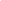 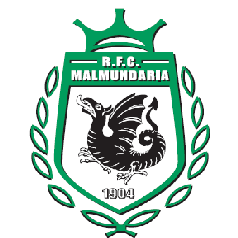 	Je soussigné :	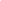 	CQ ou Resp. de :	 Matricule :	 Couleurs :	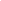 Participera au Challenge Pascal 2020 du R.F.C. Malmundaria avec le(s) équipe(s) suivantes :Samedi 11 avril (matin) :Catégorie :	PREMINIMES (2010) - U10	équipe(s) (niv. fort) et 	équipe(s) (niv. moyen)	PREMINIMES (2009) - U11	équipe(s) (niv. fort) et 	équipe(s) (niv. moyen)Samedi 11 avril (après-midi) :Catégorie : 	BENJAMINS (2013) - U07 	festifoot	DIABLOTINS (2012) - U08 	équipe(s) (niv. fort) et 	équipe(s) (niv. moyen)	DIABLOTINS (2011) - U09 	équipe(s) (niv. fort) et 	équipe(s) (niv. moyen)Lundi 13 avril (matin) :Catégorie :  	CADETS (2006) - U14 	 équipe(s) (niv. fort) et 	 équipe(s) (niv. moyen)	CADETS (2005) - U15 	 équipe(s) (niv. fort) et 	 équipe(s) (niv. moyen)Lundi 13 avril (après-midi) :Catégorie :	MINIMES (2008) - U12 	 équipe(s) (niv. fort) et 	 équipe(s) (niv. moyen)	MINIMES (2007) - U13 	 équipe(s) (niv. fort) et 	 équipe(s) (niv. moyen)La correspondance relative au challenge vous sera envoyée à :Nom : 	 Prénom : 	Rue : 	 N° : 	Code postal : 	 Localité : 	Afin de permettre l’organisation la plus efficace possible, nous vous serions reconnaissants de compléter le formulaire d’inscription ci-joint et de nous le faire parvenir avant le 28 février 2020, par courrier à Krings Kévin (0496/430 831), rue Henri Bragard, 3 à 4960 Malmedy ou par mail à kev.krings@hotmail.com.